Radio Frequency Systems FranceCentre R&D de Lannion4 rue Louis de Broglie22304 LANNION							Monsieur le président du FABLAB de LannionObjet : lettre d'intention sponsor								Lannion, le 29 aout 2013Monsieur,	par la présente lettre, nous soutenons la candidature du FABLAB de Lannion à l'appel à projet national. Le FABLAB est d'ores et déjà  un acteur de co-innovation locale offrant un lieu, des machines numériques et une communauté d'acteurs multiples aux profils variés. L'ambition affichée et concrétisée par la réponse à l'appel à projet permet d'envisager des échanges encore plus riches et plus fréquents. La possibilité de réaliser des prototypes de qualité industrielle à bas coût, d'intégrer des outils open source et d'échanger avec les experts du FABLAB en dehors ou à la frontière de nos domaines d'expertise est un atout majeur pour nos propres activités.Le FABLAB de Lannion doit pouvoir nous aider à mieux appréhender les réalités des nouveaux paradigmes de co-innovation. Le FABLAB est déjà en mesure de nous fournir un certain nombre de prestations (expertise, formations). L'enrichissement de son parc de machines et/ou la possibilité de permanences plus fréquentes affirmeraient son rôle. En espérant que votre dossier retienne l'attention du jury et offre à Lannion les conditions de ses ambitions numériques, veuillez croire, Monsieur le Président, à l’expression de ma considération distinguée.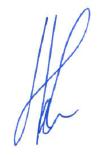                                                                                           Jean-Pierre HAREL                                                                           Responsable du Laboratoire Antennes